РЕШЕНИЕ4 августа 2017 года                                                                                  №  49/356                          г. АбинскОб утверждении текста и формы приглашения избирателей для участия в голосовании на выборахТерриториальная избирательная комиссия Абинская р е ш и л а:1. Утвердить тексты и формы приглашения избирателей для участия в голосовании на выборах глав Ахтырского городского поселения, Мингрельского, Светлогорского сельских поселений Абинского района (прилагаются).2. Председателю территориальной избирательной комиссии Абинская В.В. Китаеву изготовить извещения к избирателям Абинского района в количестве:- приглашения избирателей для участия в голосовании на выборах главы Ахтырского городского поселения в количестве 7650 штук;- приглашения избирателей для участия в голосовании на выборах главы Мингрельского сельского поселения в количестве 1990  штук;- приглашения избирателей для участия в голосовании на выборах главы Светлогорского сельского поселения в количестве  750  штук;Установить, что изготовление приглашения осуществляется на бумаге плотностью не менее 90 г/м2 в формате А5, текст печатается с двух сторон, красочность 2+2.3. Решение территориальной избирательной комиссии Абинская от 29 июля 2017 года № 48/349 «Об утверждении текстов извещений  участковых избирательных комиссий к избирателям» признать утратившим силу.4. Контроль за исполнением пункта 2 настоящего решения возложить на председателя территориальной избирательной комиссии Абинская В.В. Китаева.Текст и форма приглашения избирателей для участия в голосовании на выборах главы Ахтырского городского поселения Абинского районаПервая сторона приглашенияОбратная сторона приглашенияТекст и форма приглашения избирателей для участия в голосовании на выборах главы Мингрельского сельского поселения Абинского районаПервая сторона приглашенияОбратная сторона приглашенияТекст и форма приглашения избирателей для участия в голосовании на выборах главы Светлогорского сельского поселения Абинского районаПервая сторона приглашенияОбратная сторона приглашенияПредседательтерриториальной избирательной комиссии АбинскаяВ.В. КитаевСекретарьтерриториальной избирательной комиссии  АбинскаяЕ.А. ДемидоваПРИЛОЖЕНИЕ № 1УТВЕРЖДЕНОрешением территориальной избирательной комиссии Абинская от 4 августа 2017 года №  49/356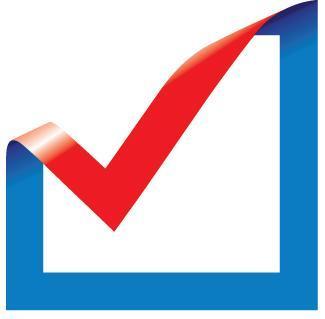 Уважаемый избиратель!Приглашаем Вас 10 сентября 2017 года 
с 8.00 до 20.00 принять участие в голосовании
 на выборах главы Ахтырского городского поселения Абинского района, которое 
проводится в помещении для голосования 
избирательного участка №_______ по адресу: 
_____________________________________________
____________________________________________.Уважаемый избиратель!Вам предоставляется возможность ознакомиться с содержащейся в списке избирателей для проведения выборов информацией о себе начиная с 30 августа 2017 года 
(адрес избирательного участка указан на обратной стороне).В случае если Вы в день голосования по уважительной причине (отпуск, командировка, режим трудовой и учебной деятельности, выполнение государственных и общественных 
обязанностей, состояние здоровья и иные уважительные причины) будете отсутствовать по месту жительства и  не сможете прибыть в помещение для голосования на избирательном участке, на котором включены в список избирателей, Вы можете проголосовать досрочно в помещении участковой избирательной комиссии с 30 августа 2017 года по 9 сентября 2017 года в рабочие дни с 16.00 до 20.00 часов, в выходные дни (кроме 9 сентября 2017 года) с 9.00 до 13.00 часов, 9 сентября 2017 года с 9.00 до 13.00.В случае если Вы не сможете в день голосования самостоятельно по уважительной 
причине (состояние здоровья, инвалидность) прибыть в помещение для голосования, Ваше письменное заявление или устное обращение о предоставлении Вам возможности 
проголосовать вне помещения для голосования должно быть передано в участковую 
избирательную комиссию по вышеуказанному адресу либо по телефону _________________ в любое время с 31 августа 2017 года до 14.00  10 сентября 2017 года.Для получения избирательного бюллетеня Вам необходимо иметь при себе
 паспорт или документ, заменяющий паспорт гражданина Российской Федерации.Каждый избиратель голосует лично. Голосование за других лиц не допускается.УЧАСТКОВАЯ ИЗБИРАТЕЛЬНАЯ КОМИССИЯПРИЛОЖЕНИЕ № 2УТВЕРЖДЕНОрешением территориальной избирательной комиссии Абинская от 4 августа 2017 года №  49/356Уважаемый избиратель!Приглашаем Вас 10 сентября 2017 года 
с 8.00 до 20.00 принять участие в голосовании
 на выборах главы Мингрельского сельского поселения Абинского района, которое 
проводится в помещении для голосования 
избирательного участка №_______ по адресу: 
_____________________________________________
____________________________________________.Уважаемый избиратель!Вам предоставляется возможность ознакомиться с содержащейся в списке избирателей для проведения выборов информацией о себе начиная с 30 августа 2017 года 
(адрес избирательного участка указан на обратной стороне).В случае если Вы в день голосования по уважительной причине (отпуск, командировка, режим трудовой и учебной деятельности, выполнение государственных и общественных 
обязанностей, состояние здоровья и иные уважительные причины) будете отсутствовать по месту жительства и  не сможете прибыть в помещение для голосования на избирательном участке, на котором включены в список избирателей, Вы можете проголосовать досрочно в помещении участковой избирательной комиссии с 30 августа 2017 года по 9 сентября 2017 года в рабочие дни с 16.00 до 20.00 часов, в выходные дни (кроме 9 сентября 2017 года) с 9.00 до 13.00 часов, 9 сентября 2017 года с 9.00 до 13.00.В случае если Вы не сможете в день голосования самостоятельно по уважительной 
причине (состояние здоровья, инвалидность) прибыть в помещение для голосования, Ваше письменное заявление или устное обращение о предоставлении Вам возможности 
проголосовать вне помещения для голосования должно быть передано в участковую 
избирательную комиссию по вышеуказанному адресу либо по телефону _________________ в любое время с 31 августа 2017 года до 14.00  10 сентября 2017 года.Для получения избирательного бюллетеня Вам необходимо иметь при себе
 паспорт или документ, заменяющий паспорт гражданина Российской Федерации.Каждый избиратель голосует лично. Голосование за других лиц не допускается.УЧАСТКОВАЯ ИЗБИРАТЕЛЬНАЯ КОМИССИЯПРИЛОЖЕНИЕ № 3УТВЕРЖДЕНОрешением территориальной избирательной комиссии Абинская от 4 августа 2017 года №  49/356Уважаемый избиратель!Приглашаем Вас 10 сентября 2017 года 
с 8.00 до 20.00 принять участие в голосовании
 на выборах главы Светлогорского сельского поселения Абинского района, которое 
проводится в помещении для голосования 
избирательного участка №_______ по адресу: 
_____________________________________________
____________________________________________.Уважаемый избиратель!Вам предоставляется возможность ознакомиться с содержащейся в списке избирателей для проведения выборов информацией о себе начиная с 30 августа 2017 года 
(адрес избирательного участка указан на обратной стороне).В случае если Вы в день голосования по уважительной причине (отпуск, командировка, режим трудовой и учебной деятельности, выполнение государственных и общественных 
обязанностей, состояние здоровья и иные уважительные причины) будете отсутствовать по месту жительства и  не сможете прибыть в помещение для голосования на избирательном участке, на котором включены в список избирателей, Вы можете проголосовать досрочно в помещении участковой избирательной комиссии с 30 августа 2017 года по 9 сентября 2017 года в рабочие дни с 16.00 до 20.00 часов, в выходные дни (кроме 9 сентября 2017 года) с 9.00 до 13.00 часов, 9 сентября 2017 года с 9.00 до 13.00.В случае если Вы не сможете в день голосования самостоятельно по уважительной 
причине (состояние здоровья, инвалидность) прибыть в помещение для голосования, Ваше письменное заявление или устное обращение о предоставлении Вам возможности 
проголосовать вне помещения для голосования должно быть передано в участковую 
избирательную комиссию по вышеуказанному адресу либо по телефону _________________ в любое время с 31 августа 2017 года до 14.00  10 сентября 2017 года.Для получения избирательного бюллетеня Вам необходимо иметь при себе
 паспорт или документ, заменяющий паспорт гражданина Российской Федерации.Каждый избиратель голосует лично. Голосование за других лиц не допускается.УЧАСТКОВАЯ ИЗБИРАТЕЛЬНАЯ КОМИССИЯ